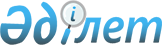 О внесении изменений в решение Шуского районного маслихата от 21 декабря 2018 года № 38-3"О районном бюджете на 2019-2021 годы"Решение Шуского районного маслихата Жамбылской области от 8 мая 2019 года № 47-5. Зарегистрировано Департаментом юстиции Жамбылской области 13 мая 2019 года № 4225
      Примечание РЦПИ.

      В тексте документа сохранена пунктуация и орфография оригинала.
      В соответствии со статьями 9, 109 Бюджетного Кодекса Республики Казахстан от 4 декабря 2008 года, статьи 6 Закона Республики Казахстан от 23 января 2001 года "О местном государственном управлении и самоуправлении в Республике Казахстан" и на основании решения Жамбылского областного маслихата от 30 апреля 2019 года № 34-2 "О внесении изменений в решение Жамбылского областного маслихата от 13 декабря 2018 года № 30-3 "Об областном бюджете на 2019-2021 годы" (зарегистрировано в Реестре государственной регистрации нормативных правовых актов за № 4212) районный маслихат РЕШИЛ:
      1. Внести в решение Шуского районного маслихата от 21 декабря 2018 года № 38-3 "О районном бюджете на 2019-2021 годы" (зарегистрировано в Реестре государственной регистрации нормативных правовых актов за № 4059, опубликовано 14 января 2019 года в Эталонном контрольном банке нормативных правовых актов Республики Казахстан в электронном виде) следующие изменения:
      в пункте 1:
      в подпункте 1):
      цифры "16 705 944" заменить цифрами "20 373 763";
      цифры "2 850 852" заменить цифрами "2 890 852";
      цифры "13 814 871" заменить цифрами "17 442 690";
      в подпункте 2):
      цифры "16 920 464" заменить цифрами "20 588 283".
      Приложения 1 и 5 к указанному решению изложить в новой редакции согласно приложению 1 и 2 к настоящему решению.
      2. Контроль за исполнением данного решения возложить на постоянную комиссию районного маслихата по экономике, финансов, бюджету, налогу, развитию местного самоуправления, природопользованию, промышленности, строительства, транспорта, связи, энергетики, развитии сельского хозяйства и предпринимательства и рассмотрению проектов договоров по закупу земельных участков и прочего недвижимого имущества.
      3. Настоящее решение вступает в силу со дня государственной регистрации в органах юстиции и вводится в действие с 1 января 2019 года. Районный бюджет на 2019 год Перечень объема выделенных денежных средств по программе аппарат акима района в городе, города районного значения, поселка, села, сельского округа
					© 2012. РГП на ПХВ «Институт законодательства и правовой информации Республики Казахстан» Министерства юстиции Республики Казахстан
				
      Председатель сессии 

С. Копбаев

      Секретарь маслихата 

Е. Умралиев
Приложение 1 к решению
Шуского районного маслихата
от 8 апреля 2019 года № 47-5Приложение 1 к решению
Шуского районного маслихата
от 21 декабря 2018 года № 38-3
Категория 
Категория 
Категория 
Категория 
Сумма (тысяч тенге)
Класс
Класс
Класс
Сумма (тысяч тенге)
Подкласс 
Подкласс 
Сумма (тысяч тенге)
Наименование 
Сумма (тысяч тенге)
1
2
3
4
5
1. ДОХОДЫ
20373763
1
НАЛОГОВЫЕ ПОСТУПЛЕНИЯ
2890852
01
Подоходный налог 
236754
2
Индивидуальный подоходный налог
236754
03
Социальный налог
225000
1
Социальный налог 
225000
04
Налоги на собственность
2347238
1
Налоги на имущество
2319933
3
Земельный налог
11126
4
Налог на транспортные средства
10379
5
Единый земельный налог
5800
05
Внутренние налоги на товары, работы и услуги
57300
2
Акцизы
11300
3
Поступления за использование природных и других ресурсов
25000
4
Сборы за ведение предпринимательской и профессиональной деятельности
18000
5
Налог на игорный бизнес
3000
07
Прочие налоги
1760
1
Прочие налоги
1760
08
Обязательные платежи, взимаемые за совершение юридически значимых действий и (или) выдачу документов уполномоченными на то государственными органами или должностными лицами 
22800
1
Государственная пошлина
22800
2
НЕНАЛОГОВЫЕ ПОСТУПЛЕНИЯ
23189
01
Доходы от государственной собственности
2669
1
Поступления части чистого дохода государственных предприятий
185
5
Доходы от аренды имущества, находящегося в государственной собственности
2337
7
Вознаграждения по кредитам, выданным из государственного бюджета
95
9
Прочие доходы от государственной собственности
52
06
Прочие неналоговые поступления
20520
1
Прочие неналоговые поступления
20520
3
ПОСТУПЛЕНИЯ ОТ ПРОДАЖИ ОСНОВНОГО КАПИТАЛА
17032
01
Продажа государственного имущества, закрепленного за государственными учреждениями
1213
1
Продажа государственного имущества, закрепленного за государственными учреждениями
1213
03
Продажа земли и нематериальных активов
15819
1
Продажа земли
10612
2
Продажа нематериальных активов
5207
4
ПОСТУПЛЕНИЯ ТРАНСФЕРТОВ
17442690
02
Трансферты из вышестоящих органов государственного управления 
17442690
2
Трансферты из областного бюджета 
17442690
Сумма, тысяч тенге
Администратор бюджетных программ
Администратор бюджетных программ
Администратор бюджетных программ
Администратор бюджетных программ
Сумма, тысяч тенге
Программа
Программа
Программа
Программа
Сумма, тысяч тенге
Наименование
Наименование
Наименование
Наименование
Сумма, тысяч тенге
1
1
1
2
3
2. ЗАТРАТЫ
20588283
01
Государственные услуги общего характера
683270
112
Аппарат маслихата района (города областного значения)
38808
001
Услуги по обеспечению деятельности маслихата района (города областного значения)
38688
003
Капитальные расходы государственного органа
120
122
Аппарат акима района (города областного значения)
141815
001
Услуги по обеспечению деятельности акима района (города областного значения)
141195
003
Капитальные расходы государственного органа 
620
123
Аппарат акима района в городе, города районного значения, поселка, села, сельского округа
141444
001
Услуги по обеспечению деятельности акима района в городе, города районного значения, поселка, села, сельского округа
140604
022
Капитальные расходы государственного органа
840
452
Отдел финансов района (города областного значения)
164279
001
Услуги по реализации государственной политики в области исполнения бюджета и управления коммунальной собственностью района (города областного значения)
35091
003
Проведение оценки имущества в целях налогообложения
2631
010
Приватизация, управление коммунальным имуществом, постприватизационная деятельность и регулирование споров, связанных с этим
642
018
Капитальные расходы государственного органа
112
028
Приобретение имущества в коммунальную собственность
108000
113
Целевые текущие трансферты из местных бюджетов
17803
453
Отдел экономики и бюджетного планирования района (города областного значения)
25575
001
Услуги по реализации государственной политики в области формирования и развития экономической политики, системы государственного планирования
25455
004
Капитальные расходы государственного органа
120
458
Отдел жилищно-коммунального хозяйства, пассажирского транспорта и автомобильных дорог района (города областного значения)
107198
001
Услуги по реализации государственной политики на местном уровне в области жилищно-коммунального хозяйства, пассажирского транспорта и автомобильных дорог 
25661
013
Капитальные расходы государственного органа
14000
113
Целевые текущие трансферты из местных бюджетов
67537
466
Отдел архитектуры, градостроительства и строительства района (города областного значения)
466
040
Развитие объектов государственных органов
466
494
Отдел предпринимательства и промышленности района (города областного значения)
63685
001
Услуги по реализации государственной политики на местном уровне в области развития предпринимательства и промышленности 
13565
003
Капитальные расходы государственного органа
50120
02
Оборона
6000
122
Аппарат акима района (города областного значения)
2500
005
Мероприятия в рамках исполнения всеобщей воинской обязанности
2500
122
Аппарат акима района (города областного значения)
3500
006
Предупреждение и ликвидация чрезвычайных ситуаций масштаба района (города областного значения)
500
007
Мероприятия по профилактике и тушению степных пожаров районного (городского) масштаба, а также пожаров в населенных пунктах, в которых не созданы органы государственной противопожарной службы
3000
03
Общественный порядок, безопасность, правовая, судебная, уголовно-исполнительная деятельность
6000
466
Отдел архитектуры, градостроительства и строительства района (города областного значения)
6000
066
Строительство объектов общественного порядка и безопасности
6000
04
Образование
11323619
464
Отдел образования района (города областного значения)
1295421
009
Обеспечение деятельности организаций дошкольного воспитания и обучения
439384
024
Целевые текущие трансферты бюджетам города районного значения, села, поселка, сельского округа на реализацию государственного образовательного заказа в дошкольных организациях образования
856037
123
Аппарат акима района в городе, города районного значения, поселка, села, сельского округа
3791
005
Организация бесплатного подвоза учащихся до школы и обратно в сельской местности
3791
464
Отдел образования района (города областного значения)
8129019
003
Общеобразовательное обучение
7654597
006
Дополнительное образование для детей 
474422
465
Отдел физической культуры и спорта района (города областного значения)
163662
017
Дополнительное образование для детей и юношества по спорту
163662
466
Отдел архитектуры, градостроительства и строительства района (города областного значения)
1137418
021
Строительство и реконструкция объектов начального, основного среднего и общего среднего образования
1137418
464
Отдел образования района (города областного значения)
594308
001
Услуги по реализации государственной политики на местном уровне в области образования
65129
005
Приобретение и доставка учебников, учебно-методических комплексов для государственных учреждений образования района (города областного значения)
200600
007
Проведение школьных олимпиад, внешкольных мероприятий и конкурсов районного (городского) масштаба
3500
015
Ежемесячная выплата денежных средств опекунам (попечителям) на содержание ребенка-сироты (детей-сирот), и ребенка (детей), оставшегося без попечения родителей
40886
029
Обследование психического здоровья детей и подростков и оказание психолого–медико–педагогической консультативной помощи населению
20786
067
Капитальные расходы подведомственных государственных учреждений и организаций
263407
06
Социальная помощь и социальное обеспечение
2408676
451
Отдел занятости и социальных программ района (города областного значения)
1641414
005
Государственная адресная социальная помощь
1641414
451
Отдел занятости и социальных программ района (города областного значения)
662417
002
Программа занятости
346611
004
Оказание социальной помощи на приобретение топлива специалистам здравоохранения, образования, социального обеспечения, культуры, спорта и ветеринарии в сельской местности в соответствии с законодательством Республики Казахстан
18528
006
Оказание жилищной помощи
13098
007
Социальная помощь отдельным категориям нуждающихся граждан по решениям местных представительных органов
57978
010
Материальное обеспечение детей-инвалидов, воспитывающихся и обучающихся на дому
6917
014
Оказание социальной помощи нуждающимся гражданам на дому
78011
017
Обеспечение нуждающихся инвалидов обязательными гигиеническими средствами и предоставление услуг специалистами жестового языка, индивидуальными помощниками в соответствии с индивидуальной программой реабилитации инвалида
75000
023
Обеспечение деятельности центров занятости населения
66274
451
Отдел занятости и социальных программ района (города областного значения)
103873
001
Услуги по реализации государственной политики на местном уровне в области обеспечения занятости и реализации социальных программ для населения
41988
011
Оплата услуг по зачислению, выплате и доставке пособий и других социальных выплат
10031
021
Капитальные расходы государственного органа
1000
050
Обеспечение прав и улучшение качества жизни инвалидов в Республике Казахстан 
41921
067
Капитальные расходы подведомственных государственных учреждений и организаций
1700
113
Целевые текущие трансферты из местных бюджетов
7233
458
Отдел жилищно-коммунального хозяйства, пассажирского транспорта и автомобильных дорог района (города областного значения)
972
050
Обеспечение прав и улучшение качества жизни инвалидов в Республике Казахстан
972
07
Жилищно-коммунальное хозяйство
2006664
458
Отдел жилищно-коммунального хозяйства, пассажирского транспорта и автомобильных дорог района (города областного значения
74413
031
Изготовление технических паспортов на объекты кондоминиумов
11000
033
Проектирование, развитие и (или) обустройство инженерно-коммуникационной инфраструктуры
63413
466
Отдел архитектуры, градостроительства и строительства района (города областного значения)
619664
003
Проектирование и (или) строительство, реконструкция жилья коммунального жилищного фонда
42000
004
Проектирование, развитие и (или) обустройство инженерно-коммуникационной инфраструктуры
510464
098
Приобретение жилья коммунального жилищного фонда
67200
479
Отдел жилищной инспекции района (города областного значения)
11977
001
Услуги по реализации государственной политики на местном уровне в области жилищного фонда
11857
005
Капитальные расходы государственного органа
120
458
Отдел жилищно-коммунального хозяйства, пассажирского транспорта и автомобильных дорог района (города областного значения)
204447
011
Обеспечение бесперебойного теплоснабжения малых городов
131315
012
Функционирование системы водоснабжения и водоотведения
53312
058
Развитие системы водоснабжения и водоотведения в сельских населенных пунктах
19820
466
Отдел архитектуры, градостроительства и строительства района (города областного значения)
787707
058
Развитие системы водоснабжения и водоотведения в сельских населенных пунктах 
787707
123
Аппарат акима района в городе, города районного значения, поселка, села, сельского округа
4477
008
Освещение улиц населенных пунктов
3328
009
Обеспечение санитарии населенных пунктов
1149
458
Отдел жилищно-коммунального хозяйства, пассажирского транспорта и автомобильных дорог района (города областного значения)
303979
015
Освещение улиц в населенных пунктах
57000
016
Обеспечение санитарии населенных пунктов
50000
017
Содержание мест захоронений и захоронение безродных
10000
018
Благоустройство и озеленение населенных пунктов
186979
08
Культура, спорт, туризм и информационное пространство
665823
455
Отдел культуры и развития языков района (города областного значения)
283677
003
Поддержка культурно-досуговой работы
283677
466
Отдел архитектуры, градостроительства и строительства района (города областного значения)
3450
011
Развитие объектов культуры
3450
465
Отдел физической культуры и спорта района (города областного значения)
27138
001
Услуги по реализации государственной политики на местном уровне в сфере физической культуры и спорта
12853
004
Капитальные расходы государственного органа
500
006
Проведение спортивных соревнований на районном (города областного значения) уровне
4750
007
Подготовка и участие членов сборных команд района (города областного значения) по различным видам спорта на областных спортивных соревнованиях
9035
466
Отдел архитектуры, градостроительства и строительства района (города областного значения
61174
008
Развитие объектов спорта
61174
455
Отдел культуры и развития языков района (города областного значения)
107358
006
Функционирование районных (городских) библиотек
106358
007
Развитие государственного языка и других языков народа Казахстана
1000
456
Отдел внутренней политики района (города областного значения)
36727
002
Услуги по проведению государственной информационной политики 
36727
455
Отдел культуры и развития языков района (города областного значения)
51015
001
Услуги по реализации государственной политики на местном уровне в области развития языков и культуры
13163
010
Капитальные расходы государственного органа
11120
032
Капитальные расходы подведомственных государственных учреждений и организаций
13500
113
Целевые текущие трансферты из местных бюджетов
13232
456
Отдел внутренней политики района (города областного значения)
95284
001
Услуги по реализации государственной политики на местном уровне в области информации, укрепления государственности и формирования социального оптимизма граждан
28691
003
Реализация мероприятий в сфере молодежной политики
66473
006
Капитальные расходы государственного органа
120
09
Топливно-энергетический комплекс и недропользование
70239
458
Топливно-энергетический комплекс и недропользование
70239
036
Развитие газотранспортной системы
70239
10
Сельское, водное, лесное, рыбное хозяйство, особо охраняемые природные территории, охрана окружающей среды и животного мира, земельные отношения
409880
462
Отдел сельского хозяйства района (города областного значения)
33564
001
Услуги по реализации государственной политики на местном уровне в сфере сельского хозяйства 
20444
006
Капитальные расходы государственного органа
13120
473
Отдел ветеринарии района (города областного значения)
327503
001
Услуги по реализации государственной политики на местном уровне в сфере ветеринарии
25630
003
Капитальные расходы государственного органа 
30120
005
Обеспечение функционирования скотомогильников (биотермических ям)
1210
006
Организация санитарного убоя больных животных
3007
007
Организация отлова и уничтожения бродячих собак и кошек
3000
008
Возмещение владельцам стоимости изымаемых и уничтожаемых больных животных, продуктов и сырья животного происхождения
3306
009
Проведение ветеринарных мероприятий по энзоотическим болезням животных
3424
010
Проведение мероприятий по идентификации сельскохозяйственных животных
25000
011
Проведение противоэпизоотических мероприятий
232806
463
Отдел земельных отношений района (города областного значения)
18994
001
Услуги по реализации государственной политики в области регулирования земельных отношений на территории района (города областного значения)
15834
004
Организация работ по зонированию земель
3040
007
Капитальные расходы государственного органа
120
453
Отдел экономики и бюджетного планирования района (города областного значения)
29819
099
Реализация мер по оказанию социальной поддержки специалистов
29819
11
Промышленность, архитектурная, градостроительная и строительная деятельность
94467
466
Отдел архитектуры, градостроительства и строительства района (города областного значения)
94467
001
Услуги по реализации государственной политики в области строительства, улучшения архитектурного облика городов, районов и населенных пунктов области и обеспечению рационального и эффективного градостроительного освоения территории района (города областного значения)
28390
013
Разработка схем градостроительного развития территории района, генеральных планов городов районного (областного) значения, поселков и иных сельских населенных пунктов
65957
015
Капитальные расходы государственного органа
120
12
Транспорт и коммуникации
643316
458
Отдел жилищно-коммунального хозяйства, пассажирского транспорта и автомобильных дорог района (города областного значения)
573316
022
Развитие транспортной инфраструктуры
298469
023
Обеспечение функционирования автомобильных дорог
150000
051
Реализация приоритетных проектов транспортной инфраструктуры
124847
458
Отдел жилищно-коммунального хозяйства, пассажирского транспорта и автомобильных дорог района (города областного значения)
70000
037
Субсидирование пассажирских перевозок по социально значимым городским (сельским), пригородным и внутрирайонным сообщениям
70000
13
Прочие
1567379
123
Аппарат акима района в городе, города районного значения, поселка, села, сельского округа
10316
040
Реализация мер по содействию экономическому развитию регионов в рамках Программы развития регионов до 2020
10316
452
Отдел финансов района (города областного значения)
196919
012
Резерв местного исполнительного органа района (города областного значения) 
35000
026
Целевые текущие трансферты бюджетам города районного значения, села, поселка, сельского округа на повышение заработной платы отдельных категорий гражданских служащих, работников организаций, содержащихся за счет средств государственного бюджета, работников казенных предприятий в связи с изменением размера минимальной заработной платы
144199
066
Целевые текущие трансферты бюджетам города районного значения, села, поселка, сельского округа на повышение заработной платы отдельных категорий административных государственных служащих
17720
455
Отдел культуры и развития языков района (города областного значения)
57061
052
Реализация мероприятий по социальной и инженерной инфраструктуре в сельских населенных пунктах в рамках проекта "Ауыл-Ел бесігі"
57061
458
Отдел жилищно-коммунального хозяйства, пассажирского транспорта и автомобильных дорог района (города областного значения)
638078
061
Целевые текущие трансферты бюджетам города районного значения, села, поселка, сельского округа на реализацию мероприятий по социальной и инженерной инфраструктуре в сельских населенных пунктах в рамках проекта "Ауыл-Ел бесігі"
623372
062
Реализация мероприятий по социальной и инженерной инфраструктуре в сельских населенных пунктах в рамках проекта "Ауыл-Ел бесігі"
14706
464
Отдел образования района (города областного значения)
409286
076
Целевые текущие трансферты бюджетам города районного значения, села, поселка, сельского округа на реализацию мероприятий по социальной и инженерной инфраструктуре в сельских населенных пунктах в рамках проекта "Ауыл-Ел бесігі"
6234
077
Реализация мероприятий по социальной и инженерной инфраструктуре в сельских населенных пунктах в рамках проекта "Ауыл-Ел бесігі"
403052
465
Отдел физической культуры и спорта района (города областного значения)
55719
096
Выполнение государственных обязательств по проектам государственно-частного партнерства
55719
466
Отдел архитектуры, градостроительства и строительства района (города областного значения)
200000
079
Развитие социальной и инженерной инфраструктуры в сельских населенных пунктах в рамках проекта "Ауыл-Ел бесігі"
200000
14
Обслуживание долга
121
452
Отдел финансов района (города областного значения)
121
013
Обслуживание долга местных исполнительных органов по выплате вознаграждений и иных платежей по займам из областного бюджета
121
15
Трансферты
702829
452
Отдел финансов района (города областного значения)
702829
006
Возрост неиспользованных (недоиспользованных) целевых трансфертов
4839
024
Целевые текущие трансферты из нижестоящего бюджета на компенсацию потерь вышестоящего бюджета в связи с изменением законодательства
417471
038
Субвенции
267469
051 
Трансферты органам местного самоуправления
13050
3. ЧИСТОЕ БЮДЖЕТНОЕ КРЕДИТОВАНИЕ
144103
Бюджетные кредиты
234825
10
Сельское, водное, лесное, рыбное хозяйство, особо охраняемые природные территории, охрана окружающей среды и животного мира, земельные отношения
234825
453
Отдел экономики и бюджетного планирования района (города областного значения)
234825
006
Бюджетные кредиты для реализации мер социальной поддержки специалистов
234825
Категория

Класс
Категория

Класс
Категория

Класс
Наименование 
Сумма, тысяч тенге
Подкласс
Подкласс
Подкласс
Подкласс
Сумма, тысяч тенге
1
1
1
2
3
5
Погашение бюджетных кредитов
90722
01
Погашение бюджетных кредитов 
90722
1
Погашение бюджетных кредитов, выданных из государственного бюджета
90722
Функциональная группа

Администратор бюджетных программ

Программа

Наименование
Функциональная группа

Администратор бюджетных программ

Программа

Наименование
Функциональная группа

Администратор бюджетных программ

Программа

Наименование
Функциональная группа

Администратор бюджетных программ

Программа

Наименование
Сумма, тысяч тенге
1
1
2
2
3
4. САЛЬДО ПО ОПЕРАЦИЯМ СФИНАНСОВЫМИАКТИВАМИ
0
13
Прочие
0
Функциональная группа

Администратор бюджетных программ

Программа

Наименование
Функциональная группа

Администратор бюджетных программ

Программа

Наименование
Функциональная группа

Администратор бюджетных программ

Программа

Наименование
Функциональная группа

Администратор бюджетных программ

Программа

Наименование
Сумма, тысяч тенге
1
1
2
2
3
5. ДЕФИЦИТ (ПРОФИЦИТ) БЮДЖЕТА
-358623
6. ФИНАНСИРОВАНИЕ ДЕФИЦИТА (ИСПОЛЬЗОВАНИЕ ПРОФИЦИТА) БЮДЖЕТА
358623
Категория

Класс
Категория

Класс
Категория

Класс
Наименование 
Сумма, тысяч тенге
Подкласс
Подкласс
Подкласс
Подкласс
Сумма, тысяч тенге
1
1
1
2
3
7
Поступления займов
234825
01
Внутренние государственные займы
234825
2
Договоры займа
234825
Функциональная группа

Администратор бюджетных программ

Программа 

Наименование
Функциональная группа

Администратор бюджетных программ

Программа 

Наименование
Функциональная группа

Администратор бюджетных программ

Программа 

Наименование
Функциональная группа

Администратор бюджетных программ

Программа 

Наименование
Сумма, тысяч тенге
1
1
1
2
3
16
Погашение займов
90722
452
Отдел финансов района (города областного значения)
90722
008
Погашение долга местного исполнительного органа перед вышестоящим бюджетом
90722
8
Используемые остатки бюджетных средств
214520Приложение 2 к решению
Шуского районного маслихата
от 8 апреля 2019 года № 47-5Приложение 5 к решению
Шуского районного маслихата
от 21 декабря 2018 года № 38-3(тысяч тенге)
Наименование
001

Услуги по обеспечению деятельности акима города районного значения, поселка, села, сельского округа
005

Организация бесплатного подвоза учащихся до школы и обратно в сельской местности
008

Освещение улиц населенных пунктов
009

Обеспечение санитарии населенных пунктов
022

Капитальные расходы государственного органа
040

Реализация мер по содействию экономическому развитию регионов в рамках Программы "Развитие регионов
1
Государственное коммунальное учреждение "Аппарат акима Актобинского сельского округа"
17091
321
321
120
1194
2
Государственное коммунальное учреждение "Аппарат акима Балуан Шолакского сельского округа"
19979
321
107
120
1703
3
Государственное коммунальное учреждение "Аппарат акима села Далакайнар
19903
987
800
214
120
1354
4
Государственное коммунальное учреждение "Аппарат акима Дулатского сельского округа"
19136
1138
296
107
120
1432
5
Государственное коммунальное учреждение "Аппарат акима Коккайнарского сельского округа"
22531
600
120
1642
6
Государственное коммунальное учреждение "Аппарат акима Ондириского сельского округа"
21625
490
200
120
1491
7
Государственное коммунальное учреждение "Аппарат акима Тасоткельского сельского округа"
20339
1666
500
200
120
1500
Итого
140604
3791
3328
1149
840
10316